	Radiation Control	 
	Private Bag X62	Enquiries: Admin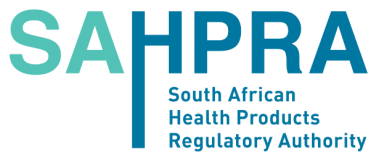 	BELLVILLE	: 021-957 7472 / 021-015 5511	7535	radionuclides@sahpra.org.za APPLICATION TO RELEASE EQUIPMENT CONTAINING 
SEALED RADIOACTIVE SOURCES FROM STORAGE AT NECSA NLMComplete this form by typing or writing in legible block letters in black ink 
and email it to radionuclides@sahpra.org.za.1.  SURNAME OF APPLICANT	2.  FIRST NAMES	3.  IDENTITY NUMBER	4.  COMPANY NAME: 	4.  AUTHORITY NUMBER	5.  CONTACT DETAILS6.  ADDRESS7.  Details of SOURCE(S) to be released: List each source individually. Add a page if needed.8.  PAYMENT DUE TO NECSA NLM FOR STORAGE/HANDLING FEE
	Amount due: 	9.  DECLARATIONI declare that the information given above is true and correct.	SIGNATURE OF APPLICANT	DATE Download the current Radionuclides forms from www.sahpra.org.za (Health Products tab).Phone:Cellphone:Fax no:Email:Postal address (to be used for correspondence):Premises address (where radionuclides are to be installed/use/stored):				Postal code:Business phone:Suburb:Fax no:City:APPROVAL TO RELEASE EQUIPMENT FROM STORAGE      -     FOR OFFICIAL USE ONLYDATE OF APPROVALAPPROVED BY:	SIGNATURE:		NAME:  		DESIGNATION:	ARRANGED WITH (Name)		at NLM (NECSA)            DATE:Proof of payment received 		confirmed